Становлення системи національних цінностей у контексті  формування  політики  національної  безпеки  в  гуманітарній сфері Зважаючи на те, що національна цінності є важливими передумовами і базовими засадами забезпечення національноїбезпеки країни і зокрема важливими чинниками формуванняполітики національної безпеки у гуманітарній сфері, ми повинні детальніше розглянути дану категорію.Саме система національних цінностей утворює правову,філософську та етичну основу для забезпечення подальшогоіснування держави. Їх втрата може може привести до зникнення нації як самостійного суб’єкта міжнародних відносин286[с.105].Слід констатувати, що для останніх десятиріч є характерною суттєва переоцінка цінностей і теорій і не завжди в кращусторону. Зокрема Д.Г. Грибанов, О.В. Драганов, В.В.Лисюк зазначають, що під впливом глобалізаційних процесів «сучасналюдина потребує нової соціальнополітичної концепції суспільства»[с. 68]287.286 В.П. Горбулін, А.Б. Качинський. Засади національної безпеки України. К.: Інтертехнологія,2009. – 272 с.287	Грибанов Д.Г., Драганов О.В., Лысюк В.В. Цели, принципы и особенности современнойполитики безопасности // Сучасні проблеми державного управління: Зб. наук. пр. УАДУ / За заг.ред. В.І. Лугового, В.М. Князєва. – К.: Видво УАДУ, 2003. – Вип. 1. – С. 6268.248Концептуальні засади політики національної безпекиУкраїнської держави в гуманітарній сферіТому більш ґрунтовне вивчення теорії цінностей взагаліі національних цінностей зокрема є досить важливим в контексті побудови гармонійних відносин у системі «суспільство– людина – природа» та подолання глобальних загроз існуванню людства, шляхом зміцнення всезагальної єдності таконсолідації, що є необхідною умовою гарантування світовоїбезпеки [266; 303]. Сьогодні однією з найбільших глобальнихпроблем є екологічна, яка проявляється шляхом руйнуваннянавколишнього середовища, забрудненням все більших територій, погіршенням здоров’я багатьох поколінь людей. Вонав значній мірі зумовлена все зростаючим, загарбницьким споживацтвом людської цивілізації, яка задля досягнення прагматичних цілей не здатна зупинитися навіть перед руйнуванняоточуючого середовища, що врешті може призвести до її деградації, виникненню війн за природні ресурси та можливогосамознищення. Лише вироблення нового світогляду на основіпобудови системи духовних та екологічно спрямованих цінностей, зможе суттєво змінити ситуацію.Для операціоналізації поняття «національні цінності» нам потрібно чітко визначити поняття «цінності». Аналізуючи дане поняття слід зазначити, що в різні історичні періоди воно мало неоднозначні визначення. Ще в давні часи філософське визначення цінностей апелювало до прагнень людей визначити те, щостоїть над усім, має найвищу якість, до чого потрібно прагнутиі що варто захищати понад усе. Взагалі теорія цінностей почаларозроблятися ще за часів античності. Буття і цінності тоді ще небули розділені і Платон, наприклад, вважав, що знання цінностей і їх реалізація – це однопорядкові явища. На відміну від Платона Арістотель вважав, що знання цінностей і реальна поведінка людини це не однопорядкові явища. Вищими для Арістотеляє діаноетичні цінності – істина, мудрість, моральність. Родоначальник німецької класичної філософії І. Кант також розроблявсвоє вчення про цінності. Він вважав, що цінності самі по собі немають буття, вони є вимогами, які звернені до волі особистості,до цілей, які вона ставить перед собою. Згідно поглядів видатного неокантіанця В. Віндельбанда, цінності – це ідеальне буття,буття норми, яке співвідноситься не з емпіричною, а з трансцендентальною свідомістю. В якості цінностей у нього виступаютьістина, добро і краса, а наука, мистецтво, релігія розглядаютьсяяк цінностні блага культури, без яких людство не може існувати.Цінність, згідно Віндельбанда, є ціль сама по собі, до неї прагнуть249Політика національної безпеки Української державив гуманітарній сферізаради неї самої, а не заради матеріального інтересу. Цінність –це не реальність, це ідеал, носієм якого і є трансцендентальнасвідомість. Інший неокантіанець Г. Ріккерт також розроблявтеорію цінностей як основу істинного знання і моральної поведінки. Цінність, на його думку, є щось повністю безвідносне, і вцьому розумінні трансцендентне як по відношенню до буття, такі по відношенню до пізнаючого суб’єкта. Згідно Ріккерта самецінності визначають ступінь індивідуальних відмінностей, вказуючи в багатоманітті рис і властивостей різних предметіві явищ на сутність, індивідуальне, унікальне. Він виділяє шістьосновних категорій цінностей: істину, красу, безособистніснусвятість, моральність, щастя і особистісну святість. Ріккерт підкреслює надсуб’єктивний і надбуттєвий характер цінностей, визначаючи їх як основу буття, пізнання і людської діяльності.М. Бердяєв зазначав, що цінність це фундаментальна норма людина, яка формує її ключові ціннісні орієнтації, спрямовує її поведінку і взагалі робить індивіда особистістю.І саме людина та її цілі (ціннісні орієнтації) є абсолютнацінність. В даному контексті відомий філософ І. Кант зазначав, що категорії «цінність» та «ціль» тісно пов’язані між собою, так як вважав, що тільки розумні істоти володіють об’єктивними цілями й це надає їм «абсолютну цінність»288[с. 296].Філософ також констатував, що від характеру цілей людини(суспільної групи, суспільства, держави) залежить характерцінностей. Якщо цілі людини високі, то й цінності будутьзначимими.І. Кант також сформував категоричний моральний імператив, в основі якого лежить абсолютна самоцінність кожної людини. Він чітко зазначає, що кожна людина може бути тількиціллю, і аж ніяк не засобом. На думку І. Канта всі людські істоти, є царство цілей «самих по собі»[с. 276]289. Ф. Ніцше підтримував дану точку зору і вважав, що цінності – це предмет їїміркувань та прагнень та головна ціль життя людини. ПомилкаНіцше полягала в тому, що він відкидав теологічні корені цінностей, вважаючи їх творчем лише людину, що й призвело достворення ніцшеанської «понадлюдини», яка стоїть над добром і злом [с. 38]290. Саме його ідеї використовували нацистидля побудови своєї руйнівної ідеології.288Кант И. Критика практического разума: Соч. в 6 т. – Т.4 – Ч. 1. – М.: Политиздат, 1965. – 544 с.289 Там само290	Ницше Ф. Воля к власти: опыт переоценки всех ценностей. – М.: REFLbook, 1994. – 880 с.250Концептуальні засади політики національної безпекиУкраїнської держави в гуманітарній сферіМ. Вебер розглядав цінності у історичному контексті, вважаючи, що певна історична епоха має свою систему цінностей. На його думку цінності виконують функцію регулюваннялюдської діяльності, стабілізації та інтеграції суспільних систем різних рівнів – від малих груп до суспільства у цілому.Як наукова категорія цінність починає розглядатися в 60роках XIX століття. Трохи пізніше в XX столітті виникає теоретична дисципліна – аксіологія, значний внесок у розвитокякої здійснив німецький вчений Р.Г. Лотце.Одним з сучасних визначень цінностей є їх розуміння якпевних загальних норм та принципів, які визначають направленість людської діяльності, мотивацію людських вчинків.Найбільш поширеним визначення цінностей є їх тлумаченняяк суб’єктивної значущості певних явищ реальності, тобто їхньої вагомості для потреб людини і суспільства. Досить змістовним є визначення системи цінностей як сукупності моральних норм, які регулюють суспільні взаємовідносини, підтримують стійке існування суспільства і таким чином забезпечують його безпеку. Держава закріплює пануючі суспільніцінності нормами права, створюючи відповідне законодавство. Як результат – національні цінності отримують офіційнийстатус і захист з боку держави.На думку більшості сучасних дослідників, головна функціясистеми цінностей соціальна, а саме: служити основою виборудій та інтеграції соціальних систем. Слід констатувати, що саме загальнолюдські релігійнодуховні цінності лежать в основііснування як суспільства в цілому, так і окремої особистості.І саме від того, чи керуватиметься дане суспільство чи конкретна людина такими цінностями як добро, милосердя,любов, свобода, справедливість, солідарність, демократія, залежатиме як її особиста доля, так і майбутній добробут всьогонароду. Забезпечення останнього і є одним із головних завдань національної безпеки держави.Розглянемо більш детально функціональні особливості цінностей. Використовуючи сучасні підходи до розумінні сутності і значення цінностей у функціонуванні суспільства, слідвідзначити насамперед їх соціалізуючі,інтегруючі і консолідуючі функції.Соціалізуюча функція цінностей проявляються черезстворення механізму взаємодії особи та суспільства, якийбазується на наступній схемі: соціальні цінності – ціннісні251Політика національної безпеки Української державив гуманітарній сферіорієнтації – потреби – інтереси (усвідомлені потреби) – мотиви (спонукання до діяльності) – цілі (установка на відповідну діяльність та її мета) – дії (реалізація діяльності). Без соціалізації, тобто залучення до системи суспільних цінностей,людина взагалі не зможе реалізуватися як соціальна істота.Інтегруючі і консолідуючі функції спрямовані на забезпечення єдності, цілісності та впорядкованості даної спільноти.Будьяке суспільство є організаційною системою створеноюдля досягнення певних цілей. Для нормального її функціонування потрібно здійснити її структуризацію шляхом внесенняв неї порядку, що і забезпечується системою базових цінностей. Дослідник В.А. Могилевський пропонує таку ієрархічнупослідовність рівнів порядку в організаційних системах: нижній рівень (моральний), який структурується моральними категоріями, які є значимі для середовища, яке розглядається (узагальному випадку – для суспільства); середній рівень (юридичний), який структурується поняттями права; верхній рівень (концептуальний), який вибудовує концепція, закладенау закони розвитку середовища і яка фіксує цілі, ресурси такритерії розвитку291[с. 89].На думку більшості дослідників саме релігійні та моральнікатегорії є фундаментальними, бо визначають менталітет суспільства, його самосвідомість. Саме вони формують стереотипні уявлення про добро і зло, сукупність моральних заборон, сутнісні засади відношення до іншого та до спільноти.Юридичний рівень формує правовий простір і законодавчозакріплює поняття добра та зла, створюють вузли сіті, у якійфункціонують системи й індивіди. Але всю сферу моральногоюридичні відносини не можуть охопити, вони тільки закріплюють основоположні моральні норми. На концептуальномурівні встановлюється співвідношення загального та індивідуального, яке повинно сприяти як розвитку суспільства так ірозвитку особистості.Аналізуючи дані рівні слід відзначити, що ступінь керованості системи зростає в міру просування по рівням ієрархіїзнизувверх. Так на моральному рівні здійснюється добровільне виконання вимог порядку. Середній рівень передбачаєпримусові методи обмеження на свободу дій у випадку пору291	Могилевский В.Д. Динамические системы: технологии трансформации и разрушения //Проблемы безопасности при чрезвычайных ситуациях. – 2002. – № 1. – С. 8699.252Концептуальні засади політики національної безпекиУкраїнської держави в гуманітарній сферішення правових норм. Концептуальний рівень є найбільш загальним, організуючим для діяльності як індивідуумів, такі систем. Але будь яка організаційна система (у даному випадку – суспільство) може бути цілісною, якщо упорядкована завсіма рівнями. Якщо ж проявляється недостатній розвитокбудьякого рівня чи виникають суперечності у параметрах порядку (на рівні та між рівнями), то це призводить до порушення цілісності системи (суспільства).Поняття «цінності» є родовим по відношенню до поняття«національні цінності». Існує ряд визначень поняття «національні цінності». В Словникудовіднику із соціальної психології вказується, що національні цінності – це сукупністьдуховних ідеалів, що є соціально і нормативнокультурними аксіомами людей однієї етнічної групи292[5, с.365].Дослідник Возженников А.В. вважає, що національні цінності це наявні та ідеальні соціальні, матеріальні та духовніблага, що задовольняють потреби та інтереси людей і сприяють прогресивному розвитку особи, суспільства і держави293[с.14]. Визначаючи дане поняття слід констатувати,що саме національні цінності є певними концептуальними,ідеологічними основами, консолідуючими чинниками,важливими життєвими орієнтирами на шляху ефективногосуспільного розвитку. Так А.В. Малишев зазначає: «…спільнотам характерні цінності як об’єктивні параметри внутрішнього середовища, чітке дотримання яких є домінантоюїх успішного розвитку» [с. 17]294.Проблема формування та закріплення системи національних цінностей є надзвичайно важливою для українського суспільства. Як ми уже відзначали, що сьогодні для нашого суспільства є характерною криза ідентичності, яка проявляється у світоглядній невизначеності, розмитості суспільних цінностей, розпорошеності і значній диференціації українського суспільства. Цю кризу можна подолати шляхомпереоцінки колишніх норм і побудові на цій основі новоїсистеми цінностей.292	Крысько В. Словарьсправочник по социальной психологии / В.Крысько. – СПб.: Питер,2003. – 416 с.293	В.П. Горбулін,А.Б.Качинський. Стратегія національної безпеки України в аксіологічномувимірі: від "суспільства ризику" до громадянського суспільства. //Стратегічна панорама. №2, 2005.С. 1327.294	Малышев А.В. Новая общесоциологическая теория (парадигма): Моногр. – Винница: Изд.Винница, 1997. – 96 с.253Політика національної безпеки Української державив гуманітарній сферіПри здійсненні ціннісної ідентифікації сучасної Українипотрібно враховувати те, що для неї є характерним глибиннеспівіснування рис «європейськості» і «євразійськості». Досліджуючи проблематику «СхідЗахід» в українському контексті, дослідник М. Михальченко зазначає, що поєднати східні та західні цінності та уніфікувати світ не зможе навіть інформаційна і технологічна революція. На його думку і західніцінності – права людини, свобода особистості, демократія,політичний плюралізм і східні цінності – колективізм, сім’я,схильність до згоди, консенсусу, повага до влади тощо, маютьсвітовий універсальний характер. І насаджувати народам Сходу і Заходу інші цінності, не враховуючи їх національні особливості – фактично означає неповагу до цих народів, які нібито не сприймають світових прогресивних цінностей295[с. 68].Дослідник В. Горбатенко вважає, що не варто бездумно копіювати цінності і норми західного, в першу чергу, американського способу життя, що отримало назву «вестернізація».Він зазначає, що з однієї сторони цей процес передбачає використання передового західного досвіду, зокрема досвіду раціонального господарювання, ефективного використання новихтехнологій, розвитку демократичних інституцій. А з іншої сторони, цей процесс призводить до поширенням комерціалізаціїкультури, психологічного гедонізму і моральної вседозволеності, виникнення нових форм відчуження людини296[с. 46].Деякі експерти взагалі стверджують, що вестернізація можепризвести до духовного занепаду та духовної деградації українців297[с. 58]. З іншої сторони не варто бездумно копіюватиі цінності східного світу. Україна, що знаходиться на перехресті цивілізацій, зможе сформувати власну систему цінностей,яка б увібрала найкращі зразки Заходу і Сходу.В цьому контексті ми повинні акцентувати увагу на важливості становлення системи цінностей, що базуються на національних традиціях і відповідають ментальності українськогонароду. Це досить складне і багаторівневе завдання, виконання якого вимагає побудови чіткого термінологічного апаратута формування ефективної системи дій. Слід відзначити, що295 Михальченко М.І. Становлення нових політичних інститутів і національнодержавний розвитокУкраїни // Українське суспільство на порозі третього тисячоліття. Кол. монографія / Під ред. М.О.Шульги. – К.: Інтсоціології НАН України, 1999. – 526 с.296 Горбатенко В. У смисловому полі модернізаційного дискурсу // Філософська думка. – 1999. – №4. – С.4555.297	Волков Ю. Ценности и идеология гуманизма // Власть. – 2000. – №7. – С.5468254Концептуальні засади політики національної безпекиУкраїнської держави в гуманітарній сферіна законодавчому рівні, зокрема в Законі України «Про основи національної безпеки України» не надається чіткого визначення поняття «національні цінності». Досить часто дане поняття ототожнюються з національними інтересами, що суперечить їхньому змісту. Деякі вітчизняні дослідники, зокремаВ.О. Шевченко та М.М. Іващенко під національним інтересомрозуміють систему цінностей298[с. 4].Саме національні цінності можуть стати базовими засадами загальноприйнятої суспільством національної ідеї. Вони неможуть базуватися тільки на демократичних цінностях, прийнятих у розвинутих західних суспільствах. Ми повинні чіткоусвідомити, що використання тільки ідей ринку, прагматизму,індивідуалізму для України є недостатнім чинником, хоча й потрібно враховувати їх принципову важливість для подальшогорозвитку держави. Для українців базовими залишаються цінності, вироблені на протязі тривалого історичного розвитку,зокрема такі як соціальна справедливість, релігійність, патріотизм, терпимість, гостинність, повага до родини, синівськийобов’язок, «кордоцентризм» та ряд інших, що складають основу української ментальності.Тому для подальшої розбудови України як суверенноїдержави, зміцнення її суверенітету, територіальної цілісності,для формування та розвитку духовності народу України, потрібно прагнути до органічного поєднання загальнолюдськихта національних цінностей України. Але наріжним каменемоснов національної безпеки повинні бути саме національніцінності. Їх послаблення та подальша деградація можуть привести до втрати національної ідентичності, так як вони лежатьв основі політичних, культурологічних та світоглядних уявлень, моральних та етичних переконань кожного громадянинадержави299[с. 290].Тільки національні цінності можуть бути стійким фундаментом для гармонізації інтересів людини, сприяння стабільності суспільства та сталого розвитку держави. Відтак провідною ідеєю Стратегії національної безпеки повинна бути тезапро активізацію зусиль, спрямованих на консолідацію укра298	Шевченко В.О., Іващенко М.М. Концепція національних інтересів України. – К.: Слов'янськийсвіт, 1996. – 63 с.299	Чупрій Л.В. Моральноетичні цінності як основа духовнонаціонального відродження України іформування нової еліти. // Збірник робіт Всеукраїнської наукової конференції «Становлення й розвиток української державності». К.: Видавничий дім «Персонал», 2008. – С. 290 – 297.255Політика національної безпеки Української державив гуманітарній сферіїнської нації навколо спільних національних інтересів та культурних цінностей.Аналізуючи поняття «національні цінності» дослідник Г.П.Ситник стверджує, що виходячи з аналізу поняття «національна безпека», можна констатувати, що національні цінності –це цінності індивіду (особистості), цінності суспільства та цінності держави. Об’єктивне існування і вплив на безпеку особи, суспільства, держави та людської цивілізації природних ісуспільних явищ зумовлює можливість розподілу цінностейна природні й соціальні.Основоположними для людини є природні цінності, пов’язані з потребами у їжу, житлі, задоволенні інших біологічногопотреб, тощо. Для держави природною цінністю є цілком визначена географічно територія, належний захист якої забезпечує безпеку держави. Природні ресурси є також важливими цінностями як суспільства, так і держави. Вони формуютьпотенціал, який може бути використаний державою для гарантування національної безпеки.Соціальні цінності характеризують людину як суспільнуістоту. Будьякий об’єкт, який розглядається як життєво важлива умова існування даної спільноти, може бути соціальноюцінністю. Соціальні цінності виступають критерієм оцінкивчинків соціальних груп і окремих індивідів по відношенню доприйнятої ними системи цінностей.Соціальні цінності досить тісно пов’язані з природнимицінностями, так як технологічні досягнення людства доситьактивно впливають на їхню структуру та ієрархію.Тобто підсумовуючи, слід зазначити, що національні цінності за своєю структурою – це взаємопов’язана сукупністьприродних і соціальних цінностей.Цінності також можна систематизувати за способом існування та іншими чинниками як довготривалі (релігійні цінності) та відносно тимчасові, як об’єктивні та суб’єктивні, як індивідуальні та групові, як суспільні та державні.Об’єктивність цінності визначається тим, що її носій маєоб’єктивну природу, але саме особистість визначає значимістьцінності. Тому більшість цінностей характеризується об’єктивносуб’єктивною природою. Слід констатувати, що такіцінності як ідеали, моральні норми, уявлення про добро та зло,справедливе та несправедливе тощо, мають об’єктивний характер, так як вже сформувались як стала системи цінностей256Концептуальні засади політики національної безпекиУкраїнської держави в гуманітарній сферіу даному суспільстві. Людина соціалізуючись, орієнтується надану систему цінностей і формується як особистість. Але вонатакож може і впливати на дану систему цінностей, реалізуючисвоє суб’єктивне бачення тих чи інших категорій, що запевних умов може стати загальносуспільним. Тому системасоціальних цінностей є інтегральною складовою суб’єктивнихза своєю суттю ціннісних орієнтацій минулих і сьогоденнихпоколінь нації.Структура системи соціальних цінностей змінюється впроцесі розвитку суспільства, але в цілому вона є досить стабільною, так як суттєві зміни ядра системи соціальних цінностей можуть привести до руйнування даного суспільства. В цьому контексті А.Тойнбі зазначає [c.587]300, що при здійсненнівзаємодії різних культур в першу чергу засвоюються формисуспільної організації, а от ядро культури, система цінностейта ціннісних орієнтацій – дуже важко і рідко.Тому до цього часу у багатьох системах суспільних цінностей продовжують відчуватися естетичні цінності античного світу. Тому й сьогодні в системі соціальних цінностей України продовжують жити цінності всезагальної рівності та соціальноїсправедливості, концепції «пролетарського інтернаціоналізму».Враховуючи попередні міркування дослідники В.А. Баришполець А.В. Возженіков, В.Б. Вагапов, О.М. Гончаренко, Горбулін І.Н. Глєбов, В.А. Золотарьов, С.І. Здіорук, А.Б. Качинський, Е.М. Лисицин, В.Л. Манілов, Б.О. Парахонський В.С. Пирумов, Г.П. Ситник, та інші [65;7175;81;98;226], зазначають,що в ієрархії цінності – інтереси – цілі, пріоритет має бутивіддано національним цінностям.Національні цінності та інтереси перебувають в складнихі взаємопов'язаних зв'язках з особою, соціальними групами таінститутами, елементами державної влади (див. мал 2.4.1).І саме національні цінності є засадничими засадами існування людини, суспільства та держави. Саме вони лежать в основі формування політики національної безпеки Українськоїдержави в гуманітарній сфері, а з іншої сторони одним з головних напрямів даної політики є зміцнення системи національних цінностей. Тому на сьогодні одним з головних завданьє – визначення визначальних національних цінностей, враховуючи цілу низку об'єктивних і суб'єктивних чинників. Слід300	Тойнби А. Постижение истории. – М.: Прогресс, 1991. – 720 с.257Політика національної безпеки Української державив гуманітарній сферіще раз відмітити, що саме національні цінності, враховуючиісторичні умови та наявні реалії розвитку нації (суспільства),впливають на формування національних інтересів, що маютьбільш динамічний характер ніж цінності, так як їх спрямованість визначають актуальні потреби суспільного розвитку.Рис. 2.4.1. Принципова структурнологічнаа схема системиформування і узгодження національних цінностей та інтересівЗовнішніі внутрішні умови формуваннянаціональних цінностей, цінніснихорієнтацій і національних інтересівІнститутигромадянськогосуспільстваНаціональніцінності,національніінтересиСуспільствоСоціальнігрупиІндивід(особа)258ПолітичніпартіїДержавніінститути(елементидержавноївлади)Концептуальні засади політики національної безпекиУкраїнської держави в гуманітарній сферіЗокрема Національний інститут стратегічних дослідженьще в листопаді 2005 року проводив соціологічне опитуваннящодо виділення основних національних цінностей. Були отримані такі результати301[с.36].Табл. 2.4.1. Система цінностей (за даними НІСД)ЦінністьДобробутСправедливістьСтабільністьПрава людиниПорядокРівність перед закономСвободаДуховністьПатріотизмВзаємодопомогаЕфективність%46,544,340,937,436,130,218,114,613,110,14,1Європейські соціологічні інституції302зокрема The European Social Survey проводили у 2010 ґрунтовне дослідженняцінностей різних народів Європи. Серед основних рис типового українця дослідники виділяють: стурбованість власноюбезпекою, прагнення до самоствердження (влади, статусу, багатства), невміння самостійно приймати рішення, насторожене відношення до змін, слабовиражене прагнення радіти життю. Більшість із цих ознак на думку аналітиків породжені невпевненістю у завтрашньому дні. В цьому громадяни Українирадикально відрізняються від жителів більшості європейськихкраїн з багатолітньою демократією, низьким індексом корумпованості органів управління і стабільною економікою – наприклад, від скандинавських держав Данії або Швеції і країнпівнічного заходу континенту, таких як Голландія, Бельгія,Франція і Німеччина.301	Я. Грицак. Життя, смерть та інші неприємності. – К.: Грані – Т, 2008. – 232 с.302	The European Social Survey//[Електронний ресурс]. – Режим доступу: http://ess.nsd.uib.no/259Політика національної безпеки Української державив гуманітарній сферіАктивно дослідженням цінностей займаються співробітники Інституту соціології НАН України, зокрема А.А. Ручка,Е.П. Головаха, Н.В. Костенко, О.Г. Злобіна, Л.Г. Бевзенко, Л.Г.Скокова, Н.М. Соболева, М.А. Паращевін інші. Так А.А. Ручкадосліджує ціннісні пріоритети населення України і виділяєп'ять ціннісних синдромів. Перший ціннісний синдром охоплює вітальні цінності – здоров'я (4,74 бали за 5бальноюшкалою), сім'я (4,72), діти (4,67), добробут (4,67) (середній бал– 4, 73) (Див.діагр. 1.5.2.) Другий ціннісний синдром охоплюєсоціальні цінності: створення в суспільстві різних можливостей для всіх, сприятливий моральнопсихологічний клімат усуспільстві, соціальна рівність (середній бал – 4,06). Третійціннісний синдром охоплює традиціоналістські цінності: національнокультурне відродження, участь у релігійному житті(середній бал – 3, 47). Четвертий ціннісний синдром охоплюєсамореалізаційні цінності: цікава робота, суспільне визнання,підвищення освітнього рівня, розширення культурного кругозору (середній бал – 3,70). Пятий ціннісний синдром охоплюєполітикогромадянські цінності: державна незалежність країни, демократичний розвиток країни, участь у діяльності політичних партій і громадських організацій тощо (середній бал –3,51)303. Тобто пріоритетними за даними Інституту соціологіїНАН України є вітальні та соціальні цінності.Більш детально розглянемо соціальні і політикогромадянські цінності, які є важливими в контексті становленнягромадянського суспільства і зміцнення державності. Середсоціальних цінностей найбільш значимим є: створення в суспільстві різних можливостей для всіх (4,07), сприятливий моральнопсихологічний клімат у суспільстві (4,01), соціальнарівність (3,92) і державна незалежність України (3,91) (Див.діагр.7). Найменш значущою соціальною цінністю є участь уполітичному житті (2,78), однак її значимість зростає: 1,90 балав 2000 році, 2,67 – у 2003му, 2,69 – у 2006му, 2,46 – в 2009му. Так само зростає і цінність інших соціальних цінностей:демократичного контролю за рішеннями влади – від 2,99балів у 2000 році до 3,53 – у 2012, демократичного розвиткуУкраїни – від 3,28 балів у 2000 році до 3,82 у 2012м, свободислова – від 3,16 балів у 2000 році до 3,77 балів у 2012му304.303	А. Ручка. Ціннісна ментальність вікових груп соціуму.//Соціологічні дослідження культури:концепції та практики. Колективна монографія. К.: Інститут соціології, 2010. С. 117127.304 Украинцы назвали свои самые главные жизненные ценности. //[Електронний ресурс]. – Режимдоступу: http://www.fromua.com/news/1cab2c66ea440.html260Концептуальні засади політики національної безпеки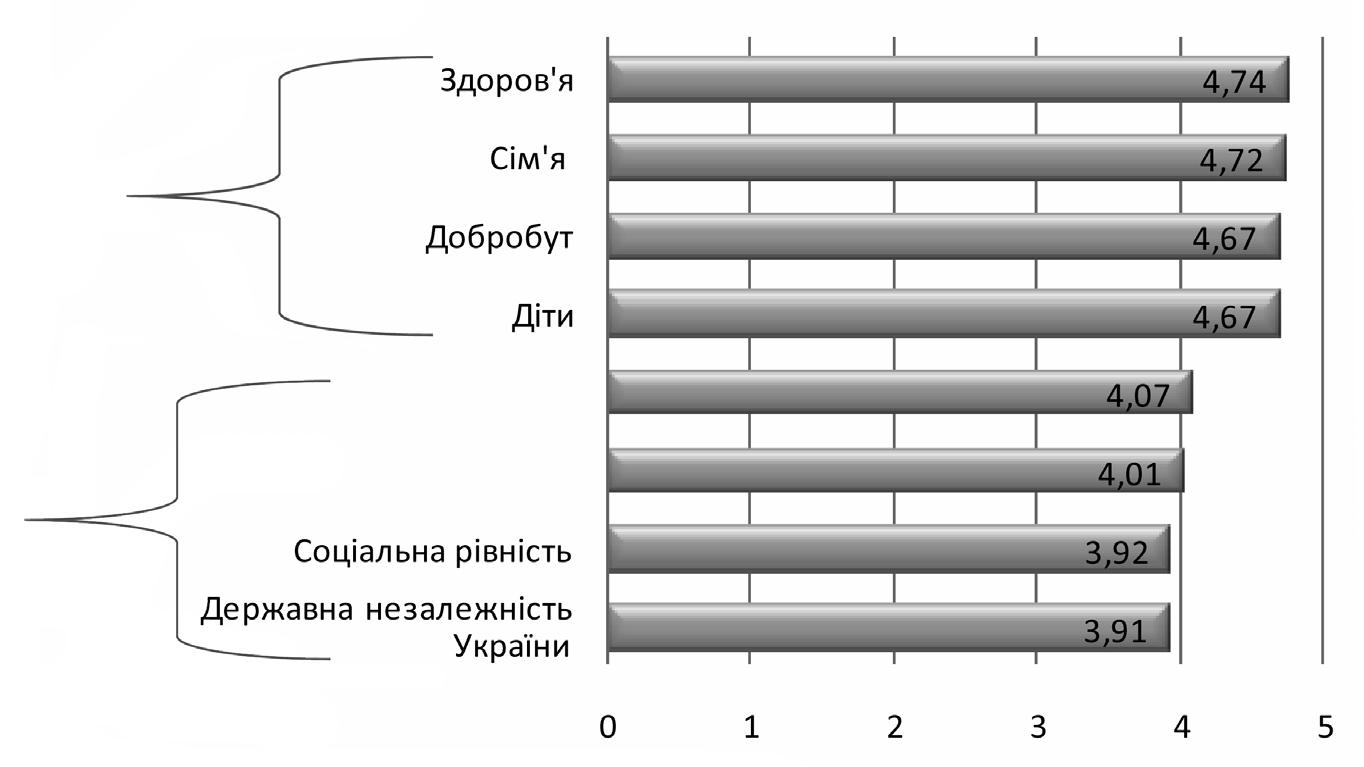 Української держави в гуманітарній сферіДіаграма  2.4.1.  Домінуючі цінності українців за данимимоніторингу Інституту соціології НАН УкраїниДосить ґрунтовно проблемою національних цінностейзаймалися В.П. Горбулін та А.Б. Качинський. Вони структурують систему національних цінностей, поділяючи їх на цінностііндивіда, цінності суспільства та цінності держави. До цінностей індивіда відносяться: індивідуалізм, патріотизм, права тасвободи людини, право приватної власності та загальнолюдські цінності. Хоча остання цінність дещо іншого порядку. Досуспільних цінностей відносяться: добробут, соціальна справедливість, міжетнічна та міжконфесійна злагода, ліберальнодемократичні традиції, матеріальні й духовні надбання. До цінностей держави відносяться: природні ресурси, конституційний лад, національна безпека, державний суверенітет, система міжнародних зв'язків, територіальна цілісність305[с.107].На думку вищезгаданих дослідників подальше існуваннядержави й нації має розглядатися крізь призму її ціннісногоядра, що консолідує суспільство, а саме: національна безпека,духовні надбання, добробут, система міжнародних зв'язків,патріотизм і соціальна справедливість.На нашу думку до даної системи цінностей потрібно додатитакі індивідуальні цінності як любов до Бога (релігійність),305 В.П. Горбулін, А.Б. Качинський.Засади національної безпеки України. К.: Інтертехнологія,2009. – 272 с.261Політика національної безпеки Української держави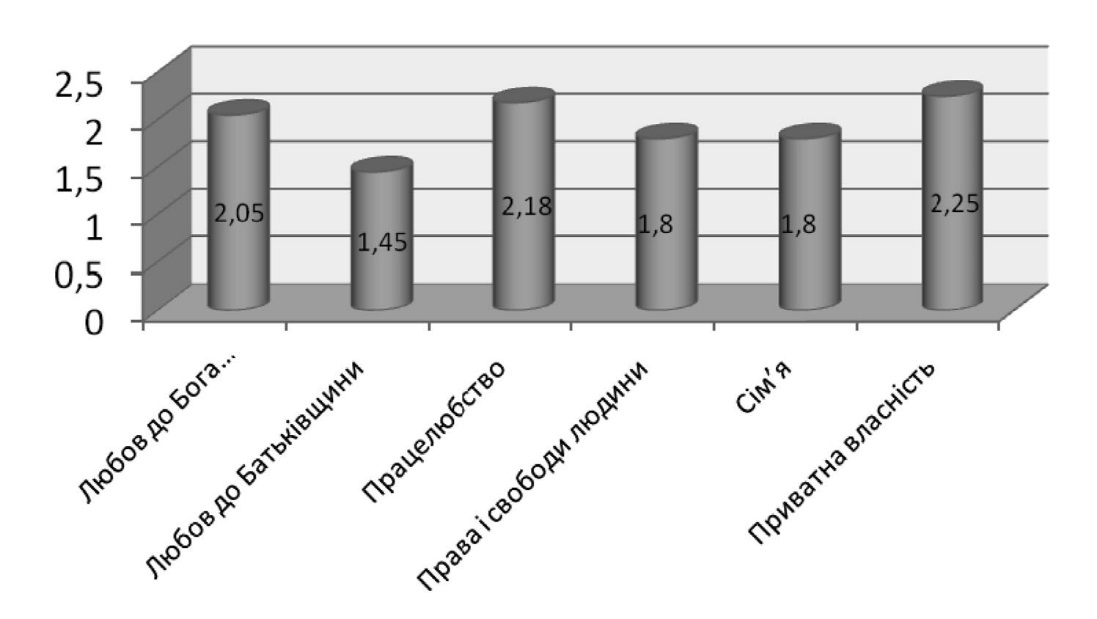 в гуманітарній сферітерпимість; миролюбність; доброзичливість; працелюбство;сім'я, які завжди були притаманними українцям і відображають сутнісні засади українського національного характеру.Ми проводили в рамках даного дослідження експертнеопитування щодо визначення домінуючих національних цінностей (цінності індивідуума, суспільства і держави) українців. Ми попросили експертів оцінити цінності по пріоритетності, де 1 – найважливіша цінність, 2 – менш важлива; 3 –не достатньо важлива цінність). Ми отримали такі результати.Діаграма 2.4.2. Індивідуальні цінності українцівСеред домінуючих індивідуальних цінностей експертивиділили патріотизм (1,45), права і свободи людини (1.8),сімейні цінності (1,8).262Концептуальні засади політики національної безпеки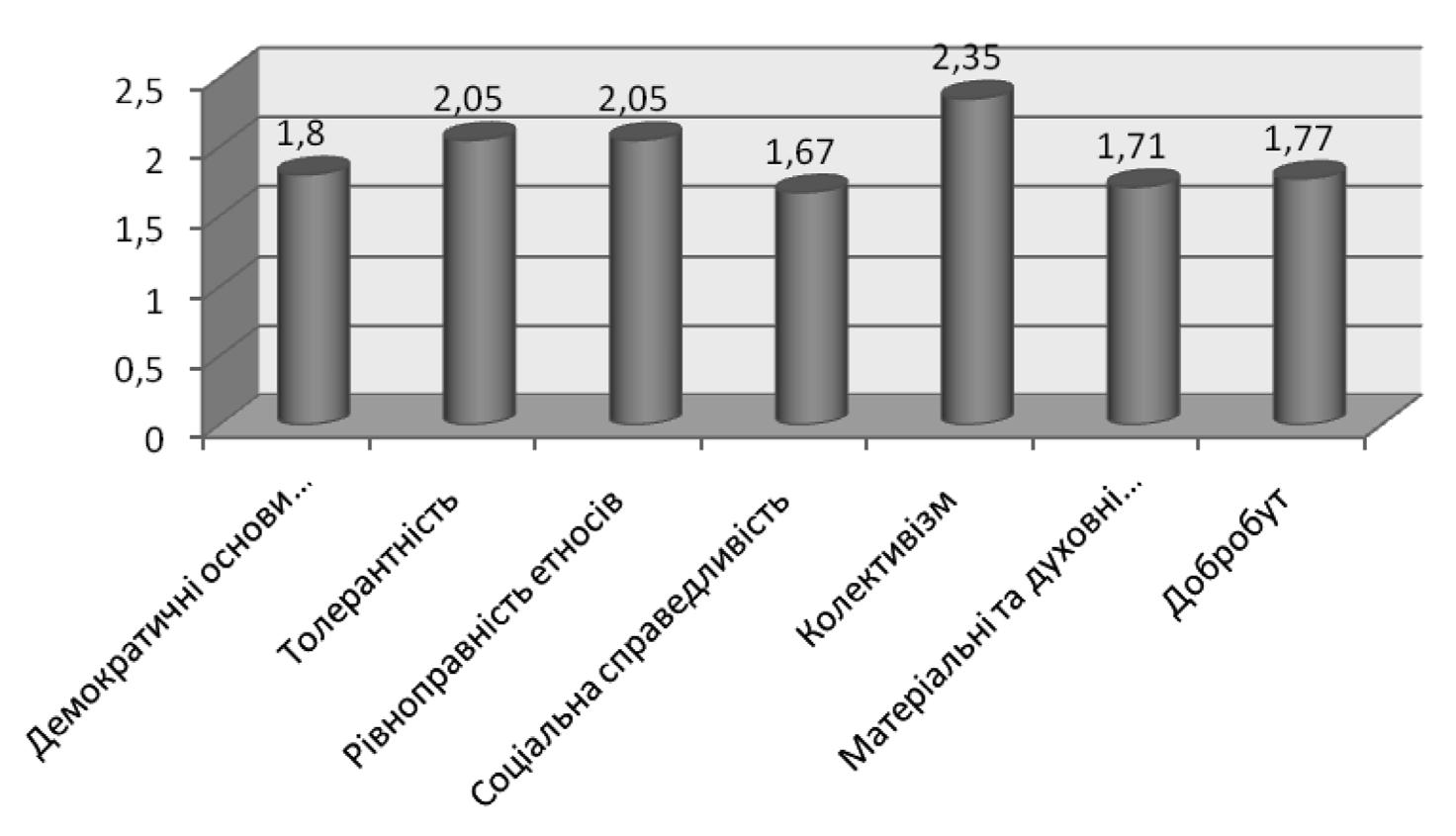 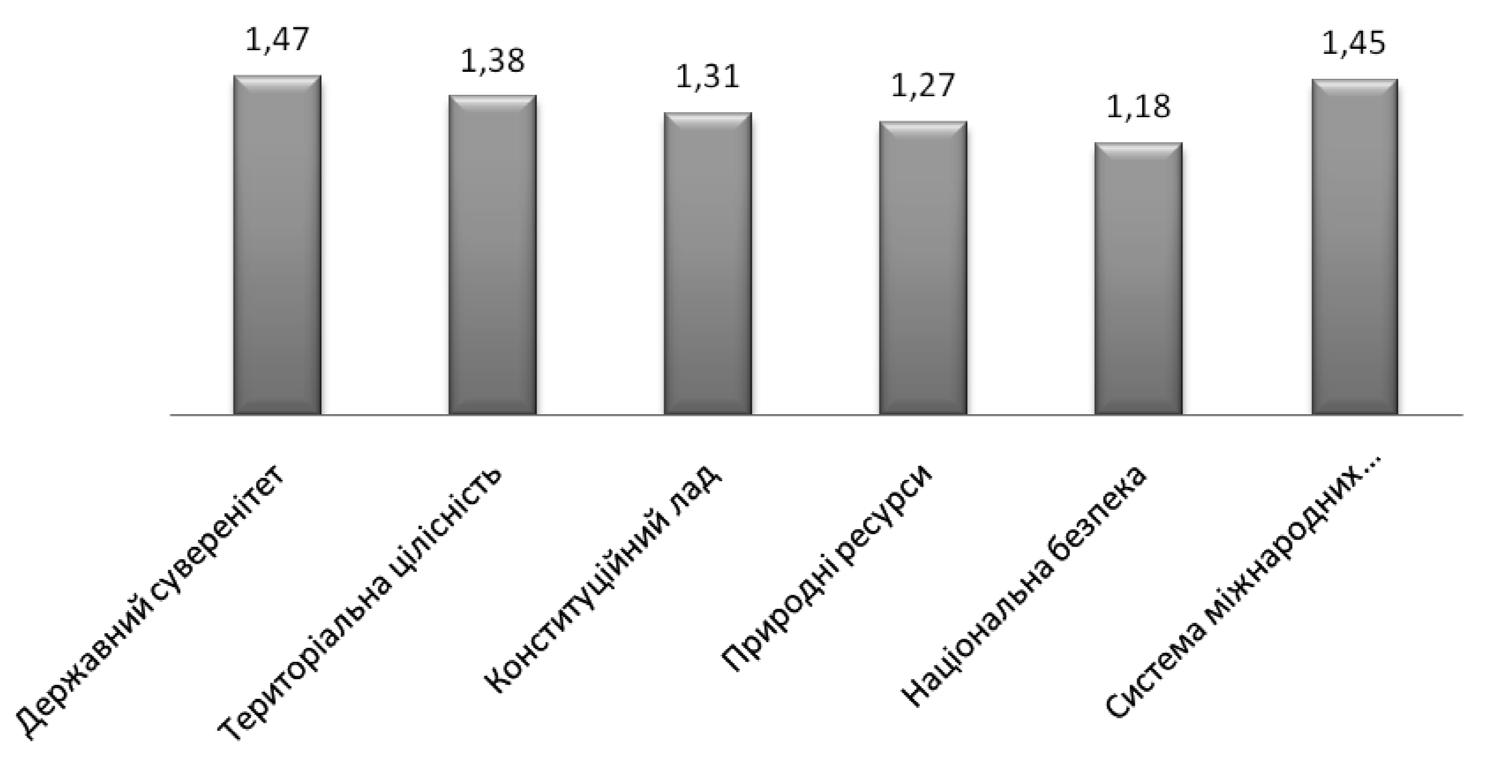 Української держави в гуманітарній сферіДіаграма 2.4.3. Суспільні цінності українцівСеред домінуючих суспільних цінностей експерти виділили соціальну справедливість (1,67), матеріальні та духовні надбання українського народу (1,71), добробут (1,77).Діаграма 2.4.4. Цінності державиСеред домінуючих цінностей держави експерти виділили:національну безпеку (1,18), природні ресурси (1,27), конституційний лад (1,31).263Політика національної безпеки Української держави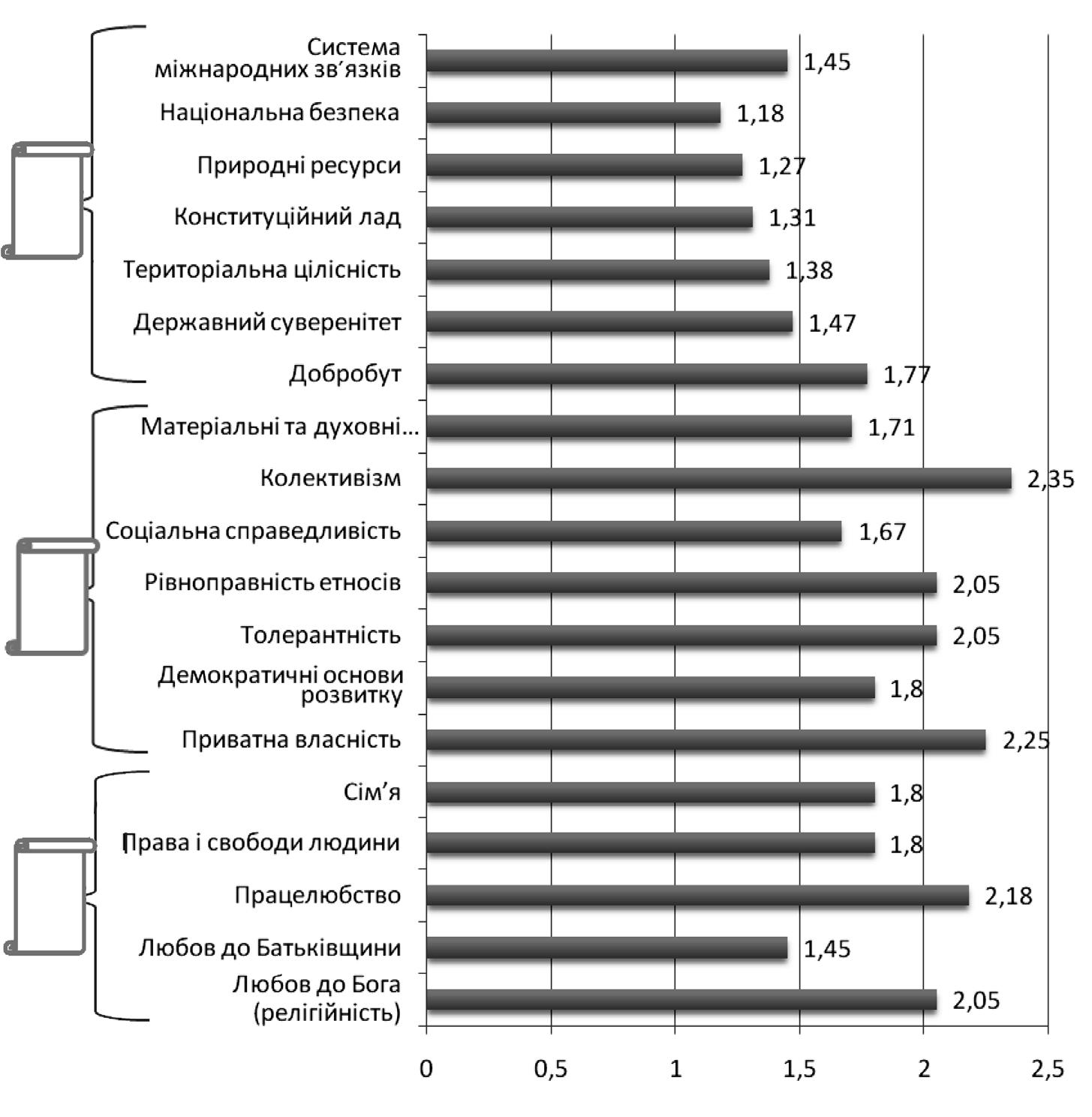 в гуманітарній сферіДіаграма 2.4.5. Національні цінності українського народуЯкщо визначити ядро домінуючих цінностей українськогонароду, то за даними експертного опитування до них слід віднести: патріотизм, права і свободи людини, соціальну справедливість, матеріальні та духовні надбання українського народу,національну безпеку, природні ресурси, конституційний лад,що співвідносяться із висновками В.П. Горбуліна і А.Б. Качинського та Інституту соціології НАН України.Хоча слід відзначити, що за даними Інституту соціологіїпріоритетними для населення є блок вітальних цінностей, яківиділяють і експерти, однак для останніх більш актуальними єдержавні та суспільні цінності, які малопопулярні у населення.Подібна диспозиція виглядає цілком закономірною, з огляду264Концептуальні засади політики національної безпекиУкраїнської держави в гуманітарній сферіна рівень мислення і глибину обізнаності пересічного громадянина і науковцяексперта. Це звісно зовсім не означає щобільшість населення не патріотична і не розуміє важливістьцінностей держави, питання в тому, що найперше опитані визначали все такі індивідуальні, особистості цінності, в той часяк експерти оцінювали суспільство в цілому. Також слід врахувати специфіку сприйняття пересічним громадянином низки державних цінностей – часто це сприйняття абстрактне,надто загальне, а іноді і відверто викривлене. Низька політична культура, а часто недостатній рівень освіченості українівускладнює об’єктивне заповнення ними подібних анкет.